Trees at Field House, Beyton, IP30 9AL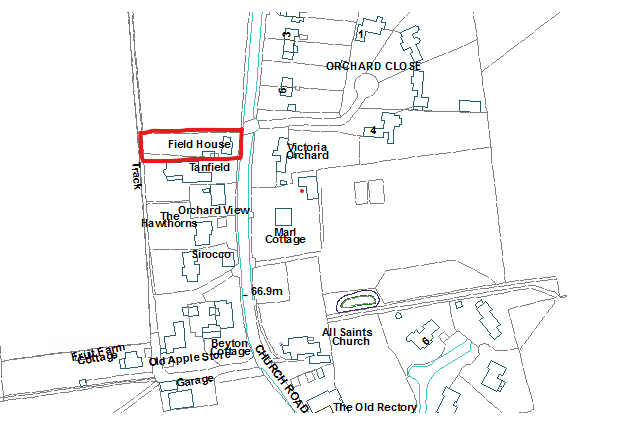 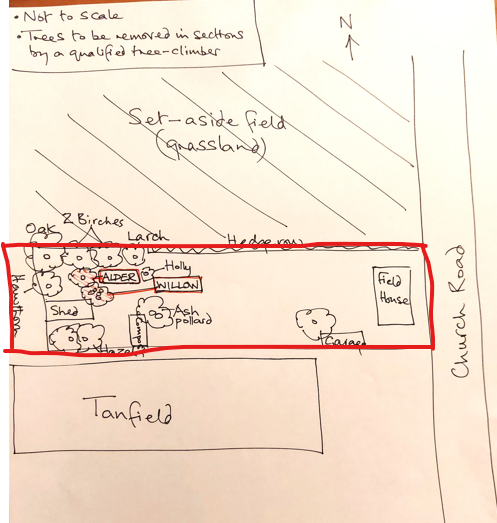 